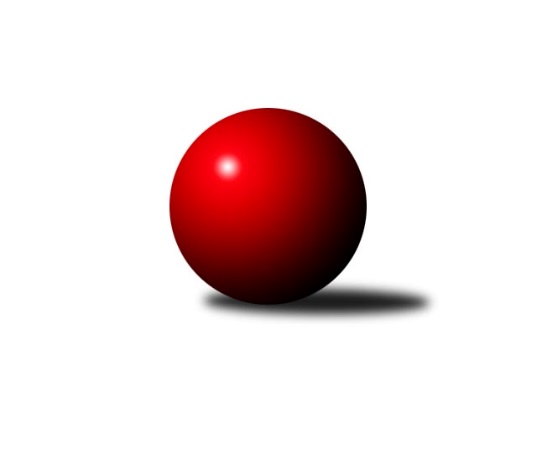 Č.4Ročník 2017/2018	16.7.2024 1. KLZ 2017/2018Statistika 4. kolaTabulka družstev:		družstvo	záp	výh	rem	proh	skore	sety	průměr	body	plné	dorážka	chyby	1.	KK Slovan Rosice	4	4	0	0	24.0 : 8.0 	(58.5 : 37.5)	3473	8	2256	1217	12.3	2.	KK Slavia Praha	4	3	1	0	24.0 : 8.0 	(49.5 : 46.5)	3269	7	2176	1093	23.8	3.	KC Zlín	4	2	1	1	18.0 : 14.0 	(51.5 : 44.5)	3247	5	2178	1069	33.3	4.	TJ Sokol Duchcov	4	2	1	1	18.0 : 14.0 	(49.5 : 46.5)	3188	5	2155	1033	31.3	5.	SKK Rokycany	3	2	0	1	13.0 : 11.0 	(34.5 : 37.5)	3169	4	2169	1001	34.3	6.	KK Blansko	4	2	0	2	20.0 : 12.0 	(60.0 : 36.0)	3237	4	2174	1062	24	7.	SKK Jičín	4	2	0	2	15.0 : 17.0 	(45.0 : 51.0)	3250	4	2192	1058	32.8	8.	SKK  Náchod	4	1	1	2	16.0 : 16.0 	(54.5 : 41.5)	3206	3	2165	1041	28.8	9.	TJ Spartak Přerov	4	1	1	2	15.0 : 17.0 	(49.5 : 46.5)	3314	3	2213	1101	26	10.	KK Konstruktiva Praha	4	1	0	3	10.0 : 22.0 	(42.0 : 54.0)	3232	2	2185	1047	36	11.	SK Žižkov Praha	4	0	1	3	8.0 : 24.0 	(31.0 : 65.0)	3123	1	2144	979	47	12.	TJ Valašské Meziříčí	3	0	0	3	3.0 : 21.0 	(26.5 : 45.5)	3129	0	2164	965	32.3Tabulka doma:		družstvo	záp	výh	rem	proh	skore	sety	průměr	body	maximum	minimum	1.	KK Blansko	2	2	0	0	15.0 : 1.0 	(36.5 : 11.5)	3304	4	3315	3292	2.	TJ Sokol Duchcov	2	2	0	0	12.0 : 4.0 	(27.0 : 21.0)	3163	4	3195	3130	3.	SKK Jičín	2	2	0	0	12.0 : 4.0 	(26.0 : 22.0)	3342	4	3368	3316	4.	KK Slovan Rosice	2	2	0	0	11.0 : 5.0 	(26.5 : 21.5)	3452	4	3491	3412	5.	SKK Rokycany	2	2	0	0	11.0 : 5.0 	(26.0 : 22.0)	3298	4	3337	3258	6.	KC Zlín	2	1	1	0	11.0 : 5.0 	(27.5 : 20.5)	3147	3	3149	3144	7.	KK Slavia Praha	2	1	1	0	11.0 : 5.0 	(22.5 : 25.5)	3268	3	3304	3231	8.	SKK  Náchod	2	1	0	1	9.0 : 7.0 	(26.5 : 21.5)	3209	2	3221	3196	9.	TJ Spartak Přerov	2	1	0	1	8.0 : 8.0 	(25.0 : 23.0)	3365	2	3376	3353	10.	KK Konstruktiva Praha	2	1	0	1	7.0 : 9.0 	(23.0 : 25.0)	3146	2	3167	3124	11.	SK Žižkov Praha	2	0	1	1	5.0 : 11.0 	(16.5 : 31.5)	3165	1	3196	3133	12.	TJ Valašské Meziříčí	1	0	0	1	1.0 : 7.0 	(11.0 : 13.0)	3249	0	3249	3249Tabulka venku:		družstvo	záp	výh	rem	proh	skore	sety	průměr	body	maximum	minimum	1.	KK Slovan Rosice	2	2	0	0	13.0 : 3.0 	(32.0 : 16.0)	3484	4	3505	3462	2.	KK Slavia Praha	2	2	0	0	13.0 : 3.0 	(27.0 : 21.0)	3270	4	3331	3209	3.	KC Zlín	2	1	0	1	7.0 : 9.0 	(24.0 : 24.0)	3297	2	3333	3261	4.	SKK  Náchod	2	0	1	1	7.0 : 9.0 	(28.0 : 20.0)	3205	1	3265	3144	5.	TJ Spartak Přerov	2	0	1	1	7.0 : 9.0 	(24.5 : 23.5)	3288	1	3315	3261	6.	TJ Sokol Duchcov	2	0	1	1	6.0 : 10.0 	(22.5 : 25.5)	3201	1	3279	3122	7.	SKK Rokycany	1	0	0	1	2.0 : 6.0 	(8.5 : 15.5)	3041	0	3041	3041	8.	KK Blansko	2	0	0	2	5.0 : 11.0 	(23.5 : 24.5)	3203	0	3320	3086	9.	KK Konstruktiva Praha	2	0	0	2	3.0 : 13.0 	(19.0 : 29.0)	3275	0	3298	3251	10.	SKK Jičín	2	0	0	2	3.0 : 13.0 	(19.0 : 29.0)	3204	0	3270	3138	11.	SK Žižkov Praha	2	0	0	2	3.0 : 13.0 	(14.5 : 33.5)	3102	0	3154	3049	12.	TJ Valašské Meziříčí	2	0	0	2	2.0 : 14.0 	(15.5 : 32.5)	3070	0	3096	3043Tabulka podzimní části:		družstvo	záp	výh	rem	proh	skore	sety	průměr	body	doma	venku	1.	KK Slovan Rosice	4	4	0	0	24.0 : 8.0 	(58.5 : 37.5)	3473	8 	2 	0 	0 	2 	0 	0	2.	KK Slavia Praha	4	3	1	0	24.0 : 8.0 	(49.5 : 46.5)	3269	7 	1 	1 	0 	2 	0 	0	3.	KC Zlín	4	2	1	1	18.0 : 14.0 	(51.5 : 44.5)	3247	5 	1 	1 	0 	1 	0 	1	4.	TJ Sokol Duchcov	4	2	1	1	18.0 : 14.0 	(49.5 : 46.5)	3188	5 	2 	0 	0 	0 	1 	1	5.	SKK Rokycany	3	2	0	1	13.0 : 11.0 	(34.5 : 37.5)	3169	4 	2 	0 	0 	0 	0 	1	6.	KK Blansko	4	2	0	2	20.0 : 12.0 	(60.0 : 36.0)	3237	4 	2 	0 	0 	0 	0 	2	7.	SKK Jičín	4	2	0	2	15.0 : 17.0 	(45.0 : 51.0)	3250	4 	2 	0 	0 	0 	0 	2	8.	SKK  Náchod	4	1	1	2	16.0 : 16.0 	(54.5 : 41.5)	3206	3 	1 	0 	1 	0 	1 	1	9.	TJ Spartak Přerov	4	1	1	2	15.0 : 17.0 	(49.5 : 46.5)	3314	3 	1 	0 	1 	0 	1 	1	10.	KK Konstruktiva Praha	4	1	0	3	10.0 : 22.0 	(42.0 : 54.0)	3232	2 	1 	0 	1 	0 	0 	2	11.	SK Žižkov Praha	4	0	1	3	8.0 : 24.0 	(31.0 : 65.0)	3123	1 	0 	1 	1 	0 	0 	2	12.	TJ Valašské Meziříčí	3	0	0	3	3.0 : 21.0 	(26.5 : 45.5)	3129	0 	0 	0 	1 	0 	0 	2Tabulka jarní části:		družstvo	záp	výh	rem	proh	skore	sety	průměr	body	doma	venku	1.	TJ Sokol Duchcov	0	0	0	0	0.0 : 0.0 	(0.0 : 0.0)	0	0 	0 	0 	0 	0 	0 	0 	2.	SKK Jičín	0	0	0	0	0.0 : 0.0 	(0.0 : 0.0)	0	0 	0 	0 	0 	0 	0 	0 	3.	TJ Spartak Přerov	0	0	0	0	0.0 : 0.0 	(0.0 : 0.0)	0	0 	0 	0 	0 	0 	0 	0 	4.	SKK Rokycany	0	0	0	0	0.0 : 0.0 	(0.0 : 0.0)	0	0 	0 	0 	0 	0 	0 	0 	5.	SK Žižkov Praha	0	0	0	0	0.0 : 0.0 	(0.0 : 0.0)	0	0 	0 	0 	0 	0 	0 	0 	6.	KK Slavia Praha	0	0	0	0	0.0 : 0.0 	(0.0 : 0.0)	0	0 	0 	0 	0 	0 	0 	0 	7.	KC Zlín	0	0	0	0	0.0 : 0.0 	(0.0 : 0.0)	0	0 	0 	0 	0 	0 	0 	0 	8.	TJ Valašské Meziříčí	0	0	0	0	0.0 : 0.0 	(0.0 : 0.0)	0	0 	0 	0 	0 	0 	0 	0 	9.	SKK  Náchod	0	0	0	0	0.0 : 0.0 	(0.0 : 0.0)	0	0 	0 	0 	0 	0 	0 	0 	10.	KK Konstruktiva Praha	0	0	0	0	0.0 : 0.0 	(0.0 : 0.0)	0	0 	0 	0 	0 	0 	0 	0 	11.	KK Slovan Rosice	0	0	0	0	0.0 : 0.0 	(0.0 : 0.0)	0	0 	0 	0 	0 	0 	0 	0 	12.	KK Blansko	0	0	0	0	0.0 : 0.0 	(0.0 : 0.0)	0	0 	0 	0 	0 	0 	0 	0 Zisk bodů pro družstvo:		jméno hráče	družstvo	body	zápasy	v %	dílčí body	sety	v %	1.	Martina Hrdinová 	SKK  Náchod 	4	/	4	(100%)	15	/	16	(94%)	2.	Lucie Vaverková 	KK Slovan Rosice 	4	/	4	(100%)	14	/	16	(88%)	3.	Naděžda Dobešová 	KK Slovan Rosice 	4	/	4	(100%)	13.5	/	16	(84%)	4.	Natálie Topičová 	KK Slovan Rosice 	4	/	4	(100%)	12	/	16	(75%)	5.	Renáta Šimůnková 	SKK  Náchod 	4	/	4	(100%)	10	/	16	(63%)	6.	Adéla Kolaříková 	TJ Sokol Duchcov 	3	/	3	(100%)	9.5	/	12	(79%)	7.	Lenka Chalupová 	TJ Sokol Duchcov 	3	/	3	(100%)	9.5	/	12	(79%)	8.	Terezie Krákorová 	SKK Rokycany 	3	/	3	(100%)	8	/	12	(67%)	9.	Marie Říhová 	SKK Jičín 	3	/	3	(100%)	7	/	12	(58%)	10.	Lucie Nevřivová 	KK Blansko  	3	/	4	(75%)	11	/	16	(69%)	11.	Šárka Majerová 	SKK  Náchod 	3	/	4	(75%)	11	/	16	(69%)	12.	Martina Zimáková 	KC Zlín 	3	/	4	(75%)	10.5	/	16	(66%)	13.	Kateřina Fajdeková 	TJ Spartak Přerov 	3	/	4	(75%)	10.5	/	16	(66%)	14.	Zdeňka Ševčíková 	KK Blansko  	3	/	4	(75%)	10	/	16	(63%)	15.	Olga Hejhalová 	KK Slavia Praha 	3	/	4	(75%)	9	/	16	(56%)	16.	Martina Ančincová 	KC Zlín 	3	/	4	(75%)	9	/	16	(56%)	17.	Vlasta Kohoutová 	KK Slavia Praha 	3	/	4	(75%)	8.5	/	16	(53%)	18.	Nikol Plačková 	TJ Sokol Duchcov 	3	/	4	(75%)	8	/	16	(50%)	19.	Lenka Nová 	KK Konstruktiva Praha  	2	/	2	(100%)	7	/	8	(88%)	20.	Lenka Kalová st.	KK Blansko  	2	/	2	(100%)	6	/	8	(75%)	21.	Petra Abelová 	SKK Jičín 	2	/	2	(100%)	5	/	8	(63%)	22.	Petra Najmanová 	KK Konstruktiva Praha  	2	/	3	(67%)	8.5	/	12	(71%)	23.	Veronika Horková 	SKK Rokycany 	2	/	3	(67%)	7.5	/	12	(63%)	24.	Michaela Kučerová 	KK Slavia Praha 	2	/	3	(67%)	7	/	12	(58%)	25.	Kamila Katzerová 	TJ Spartak Přerov 	2	/	3	(67%)	7	/	12	(58%)	26.	Kateřina Ambrová 	TJ Sokol Duchcov 	2	/	3	(67%)	7	/	12	(58%)	27.	Monika Hercíková 	SKK Jičín 	2	/	3	(67%)	7	/	12	(58%)	28.	Helena Gruszková 	KK Slavia Praha 	2	/	3	(67%)	7	/	12	(58%)	29.	Šárka Marková 	KK Slavia Praha 	2	/	3	(67%)	6	/	12	(50%)	30.	Blanka Mizerová 	SK Žižkov Praha 	2	/	3	(67%)	6	/	12	(50%)	31.	Zuzana Musilová 	KK Blansko  	2	/	3	(67%)	6	/	12	(50%)	32.	Ivana Kaanová 	KK Slavia Praha 	2	/	3	(67%)	5.5	/	12	(46%)	33.	Markéta Ptáčková 	KK Blansko  	2	/	4	(50%)	10	/	16	(63%)	34.	Martina Starecki 	KK Konstruktiva Praha  	2	/	4	(50%)	9	/	16	(56%)	35.	Michaela Zajacová 	KK Blansko  	2	/	4	(50%)	9	/	16	(56%)	36.	Monika Pavelková 	TJ Spartak Přerov 	2	/	4	(50%)	8	/	16	(50%)	37.	Hana Stehlíková 	KC Zlín 	2	/	4	(50%)	8	/	16	(50%)	38.	Lucie Řehánková 	SK Žižkov Praha 	2	/	4	(50%)	8	/	16	(50%)	39.	Vladimíra Šťastná 	KK Slavia Praha 	2	/	4	(50%)	6.5	/	16	(41%)	40.	Tereza Buďová 	KK Blansko  	1	/	1	(100%)	4	/	4	(100%)	41.	Denisa Pytlíková 	SKK Rokycany 	1	/	1	(100%)	3	/	4	(75%)	42.	Ilona Bezdíčková 	SKK  Náchod 	1	/	1	(100%)	2.5	/	4	(63%)	43.	Zuzana Petříčková 	KC Zlín 	1	/	2	(50%)	5	/	8	(63%)	44.	Michaela Provazníková 	SKK Rokycany 	1	/	2	(50%)	4.5	/	8	(56%)	45.	Šárka Palková 	KK Blansko  	1	/	2	(50%)	4	/	8	(50%)	46.	Daniela Pochylová 	SKK Rokycany 	1	/	2	(50%)	4	/	8	(50%)	47.	Nina Brožková 	SKK  Náchod 	1	/	2	(50%)	4	/	8	(50%)	48.	Dita Trochtová 	KC Zlín 	1	/	2	(50%)	4	/	8	(50%)	49.	Jana Čiháková 	KK Konstruktiva Praha  	1	/	2	(50%)	4	/	8	(50%)	50.	Magda Winterová 	KK Slovan Rosice 	1	/	2	(50%)	4	/	8	(50%)	51.	Anna Sailerová 	SK Žižkov Praha 	1	/	2	(50%)	3	/	8	(38%)	52.	Barbora Ambrová 	TJ Sokol Duchcov 	1	/	2	(50%)	3	/	8	(38%)	53.	Bohdana Jankových 	KC Zlín 	1	/	3	(33%)	8	/	12	(67%)	54.	Barbora Janyšková 	TJ Spartak Přerov 	1	/	3	(33%)	8	/	12	(67%)	55.	Pavla Čípová 	TJ Valašské Meziříčí 	1	/	3	(33%)	6.5	/	12	(54%)	56.	Zuzana Machalová 	TJ Spartak Přerov 	1	/	3	(33%)	6	/	12	(50%)	57.	Dana Viková 	SKK Jičín 	1	/	3	(33%)	6	/	12	(50%)	58.	Tereza Chlumská 	KK Konstruktiva Praha  	1	/	3	(33%)	6	/	12	(50%)	59.	Ivana Marančáková 	TJ Valašské Meziříčí 	1	/	3	(33%)	6	/	12	(50%)	60.	Lenka Vávrová 	SKK Jičín 	1	/	3	(33%)	5.5	/	12	(46%)	61.	Simona Koutníková 	TJ Sokol Duchcov 	1	/	3	(33%)	5.5	/	12	(46%)	62.	Dana Uhříková 	TJ Valašské Meziříčí 	1	/	3	(33%)	5.5	/	12	(46%)	63.	Alena Kantnerová 	KK Slovan Rosice 	1	/	3	(33%)	5	/	12	(42%)	64.	Andrea Axmanová 	KK Slovan Rosice 	1	/	3	(33%)	5	/	12	(42%)	65.	Aneta Kubešová 	TJ Spartak Přerov 	1	/	3	(33%)	5	/	12	(42%)	66.	Martina Janyšková 	TJ Spartak Přerov 	1	/	3	(33%)	5	/	12	(42%)	67.	Lenka Findejsová 	SKK Rokycany 	1	/	3	(33%)	4.5	/	12	(38%)	68.	Alena Šedivá 	SKK Jičín 	1	/	3	(33%)	4.5	/	12	(38%)	69.	Nikola Tatoušková 	KK Slovan Rosice 	1	/	3	(33%)	4	/	12	(33%)	70.	Kateřina Katzová 	SK Žižkov Praha 	1	/	3	(33%)	3	/	12	(25%)	71.	Lenka Bočtická 	SK Žižkov Praha 	1	/	4	(25%)	6.5	/	16	(41%)	72.	Ivana Březinová 	TJ Sokol Duchcov 	1	/	4	(25%)	6	/	16	(38%)	73.	Marie Kolářová 	SKK Jičín 	1	/	4	(25%)	6	/	16	(38%)	74.	Kristýna Zimáková 	KC Zlín 	1	/	4	(25%)	6	/	16	(38%)	75.	Aneta Cvejnová 	SKK  Náchod 	1	/	4	(25%)	6	/	16	(38%)	76.	Blanka Mašková 	SK Žižkov Praha 	1	/	4	(25%)	2	/	16	(13%)	77.	Dana Adamů 	SKK  Náchod 	0	/	1	(0%)	2	/	4	(50%)	78.	Edita Koblížková 	KK Konstruktiva Praha  	0	/	1	(0%)	1	/	4	(25%)	79.	Růžena Svobodová 	TJ Sokol Duchcov 	0	/	1	(0%)	1	/	4	(25%)	80.	Kristýna Bulfánová 	TJ Valašské Meziříčí 	0	/	1	(0%)	1	/	4	(25%)	81.	Irini Sedláčková 	SK Žižkov Praha 	0	/	1	(0%)	1	/	4	(25%)	82.	Michaela Beňová 	TJ Spartak Přerov 	0	/	1	(0%)	0	/	4	(0%)	83.	Helena Šamalová 	SKK Jičín 	0	/	2	(0%)	4	/	8	(50%)	84.	Kateřina Kolářová 	SKK  Náchod 	0	/	2	(0%)	3	/	8	(38%)	85.	Markéta Jandíková 	TJ Valašské Meziříčí 	0	/	2	(0%)	2	/	8	(25%)	86.	Marta Kořanová 	SKK Rokycany 	0	/	2	(0%)	1.5	/	8	(19%)	87.	Hana Kovářová 	KK Konstruktiva Praha  	0	/	2	(0%)	0	/	8	(0%)	88.	Kristýna Štreichová 	TJ Valašské Meziříčí 	0	/	3	(0%)	4	/	12	(33%)	89.	Marie Chlumská 	KK Konstruktiva Praha  	0	/	3	(0%)	3	/	12	(25%)	90.	Jana Navláčilová 	TJ Valašské Meziříčí 	0	/	3	(0%)	1.5	/	12	(13%)	91.	Eva Kopřivová 	KK Konstruktiva Praha  	0	/	4	(0%)	3.5	/	16	(22%)Průměry na kuželnách:		kuželna	průměr	plné	dorážka	chyby	výkon na hráče	1.	KK Slovan Rosice, 1-4	3380	2232	1148	22.3	(563.4)	2.	TJ Spartak Přerov, 1-6	3378	2235	1142	23.0	(563.0)	3.	SKK Jičín, 1-4	3319	2217	1102	30.5	(553.3)	4.	TJ Valašské Meziříčí, 1-4	3289	2197	1091	26.8	(548.2)	5.	KK Slavia Praha, 1-4	3255	2190	1064	28.9	(542.6)	6.	SKK Rokycany, 1-4	3254	2202	1052	34.8	(542.5)	7.	KK Blansko, 1-6	3226	2185	1041	29.8	(537.8)	8.	SKK Nachod, 1-4	3193	2167	1025	31.8	(532.3)	9.	KK Konstruktiva Praha, 1-6	3161	2130	1030	34.0	(526.8)	10.	KC Zlín, 1-4	3114	2122	992	36.3	(519.1)	11.	Duchcov, 1-4	3113	2121	991	32.5	(518.8)Nejlepší výkony na kuželnách:KK Slovan Rosice, 1-4KK Slovan Rosice	3491	2. kolo	Natálie Topičová 	KK Slovan Rosice	643	2. koloKK Slovan Rosice	3412	3. kolo	Lucie Vaverková 	KK Slovan Rosice	615	2. koloKK Blansko 	3320	3. kolo	Lucie Vaverková 	KK Slovan Rosice	611	3. koloKK Konstruktiva Praha 	3298	2. kolo	Zuzana Musilová 	KK Blansko 	592	3. kolo		. kolo	Naděžda Dobešová 	KK Slovan Rosice	587	3. kolo		. kolo	Martina Starecki 	KK Konstruktiva Praha 	586	2. kolo		. kolo	Lenka Nová 	KK Konstruktiva Praha 	585	2. kolo		. kolo	Alena Kantnerová 	KK Slovan Rosice	584	2. kolo		. kolo	Alena Kantnerová 	KK Slovan Rosice	584	3. kolo		. kolo	Natálie Topičová 	KK Slovan Rosice	568	3. koloTJ Spartak Přerov, 1-6KK Slovan Rosice	3505	4. kolo	Kamila Katzerová 	TJ Spartak Přerov	631	2. koloTJ Spartak Přerov	3376	4. kolo	Naděžda Dobešová 	KK Slovan Rosice	609	4. koloTJ Spartak Přerov	3353	2. kolo	Lucie Vaverková 	KK Slovan Rosice	587	4. koloTJ Sokol Duchcov	3279	2. kolo	Alena Kantnerová 	KK Slovan Rosice	581	4. kolo		. kolo	Nikola Tatoušková 	KK Slovan Rosice	580	4. kolo		. kolo	Natálie Topičová 	KK Slovan Rosice	579	4. kolo		. kolo	Kateřina Fajdeková 	TJ Spartak Přerov	575	4. kolo		. kolo	Monika Pavelková 	TJ Spartak Přerov	572	4. kolo		. kolo	Kateřina Fajdeková 	TJ Spartak Přerov	571	2. kolo		. kolo	Zuzana Machalová 	TJ Spartak Přerov	570	2. koloSKK Jičín, 1-4SKK Jičín	3368	3. kolo	Lenka Vávrová 	SKK Jičín	597	1. koloKC Zlín	3333	3. kolo	Kateřina Fajdeková 	TJ Spartak Přerov	595	1. koloSKK Jičín	3316	1. kolo	Monika Hercíková 	SKK Jičín	587	1. koloTJ Spartak Přerov	3261	1. kolo	Marie Říhová 	SKK Jičín	575	3. kolo		. kolo	Alena Šedivá 	SKK Jičín	572	3. kolo		. kolo	Martina Zimáková 	KC Zlín	572	3. kolo		. kolo	Bohdana Jankových 	KC Zlín	567	3. kolo		. kolo	Martina Ančincová 	KC Zlín	565	3. kolo		. kolo	Martina Janyšková 	TJ Spartak Přerov	565	1. kolo		. kolo	Kristýna Zimáková 	KC Zlín	563	3. koloTJ Valašské Meziříčí, 1-4KK Slavia Praha	3331	3. kolo	Vladimíra Šťastná 	KK Slavia Praha	595	3. koloTJ Valašské Meziříčí	3302	1. kolo	Markéta Jandíková 	TJ Valašské Meziříčí	588	1. koloSKK Rokycany	3275	1. kolo	Pavla Čípová 	TJ Valašské Meziříčí	586	1. koloTJ Valašské Meziříčí	3249	3. kolo	Ivana Marančáková 	TJ Valašské Meziříčí	579	1. kolo		. kolo	Daniela Pochylová 	SKK Rokycany	570	1. kolo		. kolo	Terezie Krákorová 	SKK Rokycany	569	1. kolo		. kolo	Helena Gruszková 	KK Slavia Praha	558	3. kolo		. kolo	Jana Navláčilová 	TJ Valašské Meziříčí	557	3. kolo		. kolo	Denisa Pytlíková 	SKK Rokycany	557	1. kolo		. kolo	Kristýna Štreichová 	TJ Valašské Meziříčí	556	1. koloKK Slavia Praha, 1-4KK Slovan Rosice	3462	1. kolo	Natálie Topičová 	KK Slovan Rosice	635	1. koloTJ Spartak Přerov	3315	3. kolo	Lenka Vávrová 	SKK Jičín	604	4. koloKK Slavia Praha	3304	2. kolo	Nikola Tatoušková 	KK Slovan Rosice	604	1. koloSKK  Náchod	3265	2. kolo	Martina Hrdinová 	SKK  Náchod	603	2. koloKK Slavia Praha	3231	4. kolo	Naděžda Dobešová 	KK Slovan Rosice	603	1. koloSK Žižkov Praha	3196	3. kolo	Vladimíra Šťastná 	KK Slavia Praha	600	4. koloSKK Jičín	3138	4. kolo	Olga Hejhalová 	KK Slavia Praha	582	2. koloSK Žižkov Praha	3133	1. kolo	Lucie Vaverková 	KK Slovan Rosice	581	1. kolo		. kolo	Kamila Katzerová 	TJ Spartak Přerov	578	3. kolo		. kolo	Barbora Janyšková 	TJ Spartak Přerov	571	3. koloSKK Rokycany, 1-4SKK Rokycany	3337	2. kolo	Terezie Krákorová 	SKK Rokycany	584	4. koloSKK Jičín	3270	2. kolo	Lenka Findejsová 	SKK Rokycany	583	2. koloSKK Rokycany	3258	4. kolo	Veronika Horková 	SKK Rokycany	581	2. koloSK Žižkov Praha	3154	4. kolo	Lenka Vávrová 	SKK Jičín	577	2. kolo		. kolo	Daniela Pochylová 	SKK Rokycany	564	2. kolo		. kolo	Petra Abelová 	SKK Jičín	563	2. kolo		. kolo	Michaela Provazníková 	SKK Rokycany	562	4. kolo		. kolo	Veronika Horková 	SKK Rokycany	561	4. kolo		. kolo	Terezie Krákorová 	SKK Rokycany	557	2. kolo		. kolo	Marie Říhová 	SKK Jičín	557	2. koloKK Blansko, 1-6KK Blansko 	3315	4. kolo	Martina Starecki 	KK Konstruktiva Praha 	577	4. koloKK Blansko 	3292	2. kolo	Tereza Buďová 	KK Blansko 	572	2. koloKK Konstruktiva Praha 	3251	4. kolo	Markéta Ptáčková 	KK Blansko 	567	4. koloSK Žižkov Praha	3049	2. kolo	Zdeňka Ševčíková 	KK Blansko 	567	4. kolo		. kolo	Lenka Kalová st.	KK Blansko 	563	4. kolo		. kolo	Lucie Nevřivová 	KK Blansko 	553	4. kolo		. kolo	Michaela Zajacová 	KK Blansko 	552	2. kolo		. kolo	Petra Najmanová 	KK Konstruktiva Praha 	551	4. kolo		. kolo	Lenka Kalová st.	KK Blansko 	550	2. kolo		. kolo	Markéta Ptáčková 	KK Blansko 	549	2. koloSKK Nachod, 1-4KC Zlín	3261	1. kolo	Martina Hrdinová 	SKK  Náchod	584	1. koloSKK  Náchod	3221	4. kolo	Renáta Šimůnková 	SKK  Náchod	582	1. koloSKK  Náchod	3196	1. kolo	Martina Zimáková 	KC Zlín	568	1. koloTJ Valašské Meziříčí	3096	4. kolo	Šárka Majerová 	SKK  Náchod	566	4. kolo		. kolo	Martina Hrdinová 	SKK  Náchod	554	4. kolo		. kolo	Bohdana Jankových 	KC Zlín	546	1. kolo		. kolo	Dita Trochtová 	KC Zlín	544	1. kolo		. kolo	Ivana Marančáková 	TJ Valašské Meziříčí	542	4. kolo		. kolo	Hana Stehlíková 	KC Zlín	540	1. kolo		. kolo	Martina Ančincová 	KC Zlín	533	1. koloKK Konstruktiva Praha, 1-6KK Slavia Praha	3209	1. kolo	Petra Najmanová 	KK Konstruktiva Praha 	593	3. koloKK Konstruktiva Praha 	3167	3. kolo	Martina Hrdinová 	SKK  Náchod	563	3. koloSKK  Náchod	3144	3. kolo	Jana Čiháková 	KK Konstruktiva Praha 	561	3. koloKK Konstruktiva Praha 	3124	1. kolo	Petra Najmanová 	KK Konstruktiva Praha 	557	1. kolo		. kolo	Nina Brožková 	SKK  Náchod	549	3. kolo		. kolo	Jana Čiháková 	KK Konstruktiva Praha 	547	1. kolo		. kolo	Helena Gruszková 	KK Slavia Praha	545	1. kolo		. kolo	Vlasta Kohoutová 	KK Slavia Praha	544	1. kolo		. kolo	Olga Hejhalová 	KK Slavia Praha	539	1. kolo		. kolo	Vladimíra Šťastná 	KK Slavia Praha	536	1. koloKC Zlín, 1-4KC Zlín	3149	4. kolo	Nikol Plačková 	TJ Sokol Duchcov	573	4. koloKC Zlín	3144	2. kolo	Kristýna Zimáková 	KC Zlín	556	4. koloTJ Sokol Duchcov	3122	4. kolo	Martina Zimáková 	KC Zlín	554	2. koloTJ Valašské Meziříčí	3043	2. kolo	Bohdana Jankových 	KC Zlín	550	4. kolo		. kolo	Dana Uhříková 	TJ Valašské Meziříčí	542	2. kolo		. kolo	Kristýna Zimáková 	KC Zlín	539	2. kolo		. kolo	Simona Koutníková 	TJ Sokol Duchcov	537	4. kolo		. kolo	Hana Stehlíková 	KC Zlín	529	2. kolo		. kolo	Martina Ančincová 	KC Zlín	528	2. kolo		. kolo	Martina Ančincová 	KC Zlín	527	4. koloDuchcov, 1-4TJ Sokol Duchcov	3195	3. kolo	Adéla Kolaříková 	TJ Sokol Duchcov	548	3. koloTJ Sokol Duchcov	3130	1. kolo	Růžena Svobodová 	TJ Sokol Duchcov	544	3. koloKK Blansko 	3086	1. kolo	Nikol Plačková 	TJ Sokol Duchcov	542	3. koloSKK Rokycany	3041	3. kolo	Ivana Březinová 	TJ Sokol Duchcov	540	1. kolo		. kolo	Adéla Kolaříková 	TJ Sokol Duchcov	534	1. kolo		. kolo	Lenka Chalupová 	TJ Sokol Duchcov	534	3. kolo		. kolo	Zuzana Musilová 	KK Blansko 	533	1. kolo		. kolo	Zdeňka Ševčíková 	KK Blansko 	528	1. kolo		. kolo	Simona Koutníková 	TJ Sokol Duchcov	527	1. kolo		. kolo	Lucie Nevřivová 	KK Blansko 	527	1. koloČetnost výsledků:	8.0 : 0.0	1x	7.0 : 1.0	5x	6.0 : 2.0	5x	5.0 : 3.0	5x	4.0 : 4.0	3x	2.0 : 6.0	3x	1.0 : 7.0	2x